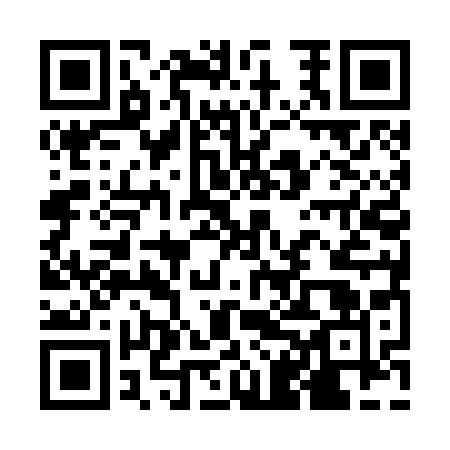 Ramadan times for Cranky Corner, Louisiana, USAMon 11 Mar 2024 - Wed 10 Apr 2024High Latitude Method: Angle Based RulePrayer Calculation Method: Islamic Society of North AmericaAsar Calculation Method: ShafiPrayer times provided by https://www.salahtimes.comDateDayFajrSuhurSunriseDhuhrAsrIftarMaghribIsha11Mon6:096:097:151:114:347:077:078:1312Tue6:086:087:141:114:347:087:088:1413Wed6:076:077:131:104:357:087:088:1414Thu6:066:067:111:104:357:097:098:1515Fri6:046:047:101:104:357:107:108:1616Sat6:036:037:091:094:357:107:108:1617Sun6:026:027:081:094:357:117:118:1718Mon6:016:017:071:094:367:127:128:1819Tue5:595:597:051:094:367:127:128:1820Wed5:585:587:041:084:367:137:138:1921Thu5:575:577:031:084:367:147:148:2022Fri5:555:557:021:084:367:147:148:2023Sat5:545:547:001:074:367:157:158:2124Sun5:535:536:591:074:367:157:158:2225Mon5:525:526:581:074:367:167:168:2326Tue5:505:506:571:064:367:177:178:2327Wed5:495:496:561:064:377:177:178:2428Thu5:485:486:541:064:377:187:188:2529Fri5:465:466:531:064:377:197:198:2530Sat5:455:456:521:054:377:197:198:2631Sun5:445:446:511:054:377:207:208:271Mon5:425:426:491:054:377:207:208:282Tue5:415:416:481:044:377:217:218:283Wed5:405:406:471:044:377:227:228:294Thu5:385:386:461:044:377:227:228:305Fri5:375:376:451:044:377:237:238:316Sat5:365:366:431:034:377:247:248:317Sun5:345:346:421:034:377:247:248:328Mon5:335:336:411:034:377:257:258:339Tue5:325:326:401:024:377:267:268:3410Wed5:315:316:391:024:377:267:268:34